Am 08. September 2022 gab es zwei Treffen im Justizministerium in Wiesbaden.Zunächst fand ein Gespräch mit dem Rechtspolitischen Sprecher der SPD Herrn  Gerald Kummer und zwei weiteren MDL statt.Mit offenen Ohren und auch teilweise großen Augen nahmen sie regen Anteil an den Aussagen des Vorstandes des DVS-Hessen wie siezur Zeit das Schöffenamt erfahren und wie ihnen auch die Mitglieder es ihnen berichten. Sie sagten uns zu, sich mit den genannten Problemen auseinander zu setzen.  Auch vereinbarten die Teilnehmer einen regelmäßigen Austausch. Ein neuer Termin ist für Anfang 2023 angedacht. Im Anschluss an dem einstündige Gespräch traf sich der Vorstand des DVS Hessen mit dem Minister der Justiz und ehem. Präsident des OLG Wiesbaden sowie wissenschaftlichen Beirat des DVS-Hessen Herrn Prof. Dr. Roman Poseck.Auch er hörte dem Vorstand aufmerksam zu. Die Problematik des Schöffenamtes war und ist ihm wohl bekannt. Er möchte auch als Justizminister weiter mit uns in Kontakt bleiben, gab aber den wissenschaftlichen Beirat ab mit der Möglichkeit, den freigewordenen Platz kompetent neu zu besetzen. Frau Ministerialdirigent Frau Christina Kreis übernahm das Amt als wissenschaftlichen Beirat in unserer Vereinigung.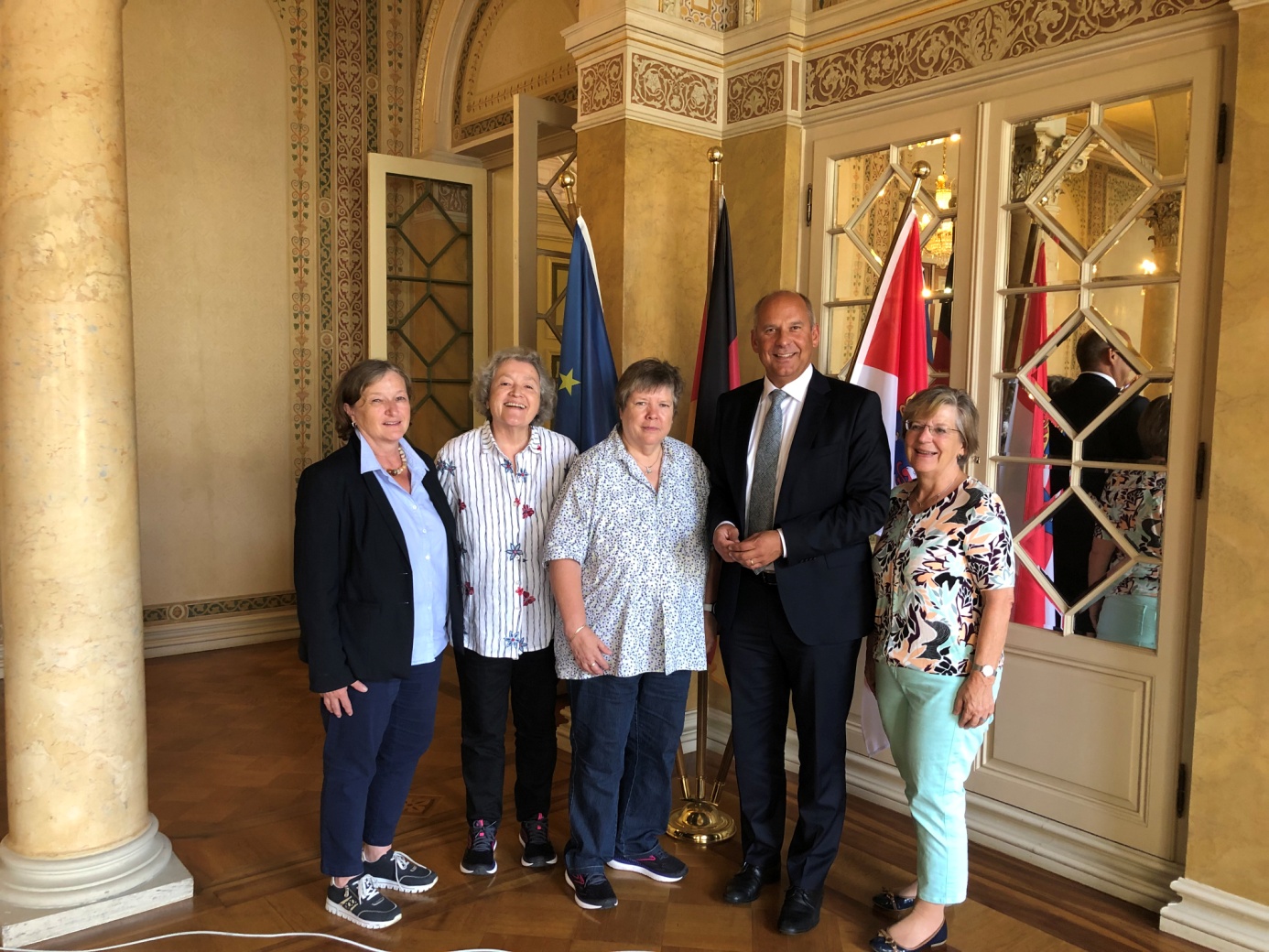 